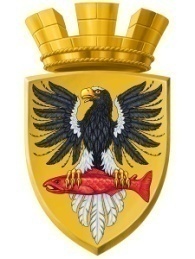                           Р О С С И Й С К А Я   Ф Е Д Е Р А Ц И ЯКАМЧАТСКИЙ КРАЙП О С Т А Н О В Л Е Н И ЕАДМИНИСТРАЦИИ ЕЛИЗОВСКОГО ГОРОДСКОГО ПОСЕЛЕНИЯот        14. 02. 2013					№ 82-п             г. ЕлизовоРуководствуясь требованиями статьи 14 Федерального закона от 06.10.2003 № 131_ФЗ «Об общих принципах организации местного самоуправления в Российской Федерации», части 3 статьи 25 и части 14 статьи 45 Федерального закона от 24.07.2007 № 221-ФЗ «О государственном кадастре недвижимости», части 1 статьи 68 и статьи 70 Земельного кодекса Российской Федерации, с соответствии с пунктом «12» Положения об информационном взаимодействии при ведении государственного кадастра недвижимости, утвержденного постановлением Правительства Российской Федерации от 18.08.2008 № 618, согласно Устава Елизовского городского поселения, материалам генерального плана застройки ул. Старикова – ул. Пихтовая, постановления главы Елизовского городского поселения от 11.05.2009 № 361-п «Об утверждении порядка ведения адресного реестра в г. Елизово» и на основании заявления Капиной Елены Юрьевны и представленных документов: свидетельство о государственной регистрации права собственности на земельные участки 41АВ081726, 41АВ081459     ПОСТАНОВЛЯЮ:1. Местоположение земельных участков с кадастровыми номерами 41:05:0101003:239, 41:05:0101003:240 считать: край Камчатский, район Елизовский, г. Елизово, ул. Старикова, 13.2. Направить данное постановление в Федеральное бюджетное учреждение «Кадастровая палата» по Камчатскому краю для внесения в государситвенный кадастр недвижимости сведений по уточнению местоположения земельных участков с кадастровыми номерами 41:05:0101003:239 и 41:05:0101003:240.3. Управлению делами администрации Елизовского городского поселения  (Т.С. Назаренко)  опубликовать настоящее постановление в средствах массовой информации и разместить сайте администрации  в сети «Интернет».4. Контроль за реализацией настоящего постановления возложить на руководителя Управления архитектуры и градостроительства администрации  Елизовского городского поселения  О.Ю. Мороз.Глава администрации Елизовскогогородского поселения                                                                                   Л.Н. Шеметова  Об  уточнении местоположения земельных участков с кадастровыми номерами 41:050101003:239 и 41:05:0101003:240 